Umowa nr …………………………………………………………….……………………zawarta w dniu ……………………………………………….. roku w Warszawie pomiędzy: Miastem Stołecznym Warszawa pl. Bankowy 3/5, 00-950 Warszawa, NIP 525-22-48-481 w ramach którego działa – Zarząd Zieleni m.st. Warszawy, z siedzibą w Warszawie (00-528) przy ul. Hożej 13a, zwanym dalej „Zamawiający”, reprezentowanym przez: ………………………………………………………………a…………………………………….. z siedzibą w ………….......... (kod ……………….) przy ulicy ………………………............, wpisaną do ……………………., NIP: ………….., REGON: ………………….., reprezentowaną przez:……………………………………………………………………………………………………………………………………………………………zwanym w dalszej części umowy „Wykonawca”,zwanymi w dalszej części umowy łącznie „Stronami”, a z osobna Stroną.Umowa niniejsza zostaje zawarta w wyniku rozstrzygnięcia postępowania o udzielenie zamówienia publicznego prowadzonego w trybie  podstawowym na podstawie art.  275 pkt 2) i nast. ustawy z dnia 11 września 2019 r. Prawo zamówień publicznych (Dz. U. z 2019 r. poz. 1129), dalej jako „ustawa Pzp”.Strony zawierają umowę o następującej treści:§ 1.Przedmiot Umowy Przedmiotem Umowy jest: Zadanie 1 - przebudowa przyłącza wodociągowego dwóch budynków Prochowni na terenie Parku Żeromskiego w Dzielnicy Żoliborz m. st. Warszawy.Zadanie 2 - przebudowa przyłącza elektrycznego dwóch budynków Prochowni na terenie Parku Żeromskiego w Dzielnicy Żoliborz m. st. Warszawy.Szczegółowy zakres Przedmiotu Umowy określają następujące dokumenty, stanowiące integralną część Umowy:Opis przedmiotu zamówienia (dalej jako „OPZ”) stanowiący załącznik nr 1 do Umowy, w tym dokumentacja projektowa obejmująca:Projekt przebudowy przyłączy wodociągowego (wykonawczy i budowlany),Projekt przebudowy przyłącza elektrycznego (wykonawczy i budowlany),Pozyskane przez Zamawiającego decyzje, uzgodnienia, opinie i warunki dotyczące realizacji Przedmiotu Umowy.Oferta Wykonawcy sporządzona na podstawie dokumentacji projektowej wymienionej w ust. 2 pkt 1, z uwzględnieniem treści przedmiarów będących jedynie materiałem pomocniczym. Oferta wraz z kosztorysem stanowi Załącznik nr 2 do Umowy.Przedmiotem umowy objęte są wszystkie prace opisane w Załącznikach do OPZ, a także wszelkie prace i roboty przygotowawcze, uzgodnienia umożliwiające realizację i odbiór robót, obsługa geodezyjna, badania i rozruch urządzeń, opracowanie dokumentacji powykonawczej, instrukcji eksploatacji                             i konserwacji urządzeń, udział w przeglądach w okresie rękojmi za wady i inne niezbędne do realizacji zamówienia prace.Wykonawca zobowiązuje się wykonać również roboty budowlane oraz inne roboty i prace, które nie zostały wskazane w dokumentacji projektowej, o której mowa w ust. 2 pkt 1) oraz w ofercie Wykonawcy, o której mowa w ust. 2 pkt 2), a których wykonanie może się okazać konieczne dla realizacji Przedmiotu Umowy. Wynagrodzenie za wykonanie powyższych robót budowlanych, innych robót i prac, mieści się w Wynagrodzeniu, o którym mowa w § 7 ust. 1.W razie różnicy w treści dokumentów, o których mowa w § 1 ust. 2 pkt 1), przyjmuje się, że Wykonawca uwzględnił w cenie oferty wszystkie posiadane informacje o przedmiocie umowy, a w razie sprzeczności pomiędzy dokumentami, co do zakresu umowy przyjmuje się, że Wykonawca uwzględnił w cenie oferty najszerszy możliwy zakres wynikający z jakiegokolwiek udostępnionego dokumentu, w tym odpowiedzi na pytania i zmian treści wskazanych wyżej dokumentów. § 2.Terminy realizacji Przedmiotu Umowy Przedmiot Umowy zostanie wykonany w terminie do …………… od daty zawarcia umowy tj. do dnia ……………………………………., przy czym każde z Zadań, o których mowa w § 1 ust. 1 podlega odrębnemu odbiorowi końcowemu. Za termin zakończenia realizacji Przedmiotu Umowy dla każdego z Zadań, Strony ustalają dzień pisemnego zgłoszenia Zamawiającemu osiągnięcia gotowości do odbioru końcowego danego Zadania, potwierdzonego przez Inspektora Nadzoru Zamawiającego, że roboty budowlane i inne roboty oraz prace niezbędne do wykonania danego zadania zostały wykonane w całości i pozbawione są wad, które uniemożliwiałyby korzystanie z Przedmiotu Umowy zgodnie z jego przeznaczeniem. W razie odmowy odbioru końcowego robót przez Zamawiającego, terminem wykonania Przedmiotu Umowy dla danego Zadania jest dzień tego zgłoszenia gotowości do odbioru końcowego, bezpośrednio po którym nastąpił odbiór końcowy przez Zamawiającego bez zastrzeżeń. § 3.Harmonogram rzeczowo-finansowy Wykonawca złoży w ciągu 5 dni roboczych (przez „dzień roboczy” strony rozumieją każdy dzień                        od poniedziałku do piątku, z zastrzeżeniem dni ustawowo wolnych od pracy), licząc od dnia zawarcia Umowy Harmonogram rzeczowo-finansowy, obejmujący wszystkie prace i roboty budowlane niezbędne do wykonania Przedmiotu Umowy, o którym mowa w § 1, z uwzględnieniem terminu określonego w § 2 (zwany w dalszej treści Umowy „Harmonogramem”).Zamawiający zatwierdzi Harmonogram w ciągu 5 dni roboczych od daty złożenia do zatwierdzenia przez Wykonawcę lub w tym terminie zgłosi do niego uwagi.W przypadku zgłoszenia przez Zamawiającego uwag do Harmonogramu, Wykonawca będzie zobowiązany do uwzględnienia tych uwag i złożenia Zamawiającemu poprawionego Harmonogramu  w terminie 3 dni roboczych od daty otrzymania zgłoszonych przez Zamawiającego uwag.Harmonogram zawierał będzie elementy robót/prac podlegające przejściowemu fakturowaniu 
w podziale na roboty wykonane siłami własnymi oraz roboty wykonane przez Podwykonawców 
w zakresie umów o podwykonawstwo. Harmonogram będzie uwzględniał kolejność, w jakiej Wykonawca zamierza wykonać poszczególne elementy prac / robót budowlanych związanych 
z realizacją Przedmiotu Umowy oraz terminy ich rozpoczęcia i zakończenia. Przedstawione 
w Harmonogramie koszty poszczególnych elementów robót powinny być podane w cenach netto oraz brutto. Harmonogram przedkładany będzie Zamawiającemu w wersji papierowej oraz edytowalnej wersji elektronicznej.Zaakceptowany przez Strony Harmonogram jako Załącznik nr 3 stanowić będzie integralną część Umowy.Harmonogram może podlegać aktualizacji na wniosek każdej ze Stron, w szczególności w zakresie przesunięcia terminów realizacji poszczególnych elementów robót. Jeżeli wprowadzenie zmian do Harmonogramu nie będzie prowadzić do zmiany terminu zakończenia realizacji Przedmiotu Umowy, o którym mowa w § 2 ust. 1, ich wprowadzenie nie wymaga zmiany Umowy wymagającej sporządzenia aneksu. W przypadku konieczności aktualizacji Harmonogramu, w szczególności gdy poprzednie jego wersje staną się niespójne z faktycznym postępem w realizacji Przedmiotu umowy, Wykonawca nie później niż w terminie 5 dni roboczych od dnia ujawnienia konieczności aktualizacji, przedstawi projekt zaktualizowanego Harmonogramu Zamawiającemu do zatwierdzenia. Jeżeli Zamawiający zgłosi uwagi do projektu zaktualizowanego Harmonogramu, Wykonawca zobowiązany jest do złożenia poprawionego Harmonogramu uwzględniającego uwagi Zamawiającego nie później niż w terminie 3 dni roboczych od dnia otrzymania uwag.§ 4.Obowiązki WykonawcyDo obowiązków Wykonawcy, w ramach określonego w Umowie wynagrodzenia, należy wykonanie Przedmiotu Umowy w sposób zgodny z obowiązującymi przepisami prawa i normami, 
a w szczególności w sposób zgodny z wymaganiami:Ustawy z dnia 07 lipca 1994r. Prawo Budowlane (Dz. U. z 2020 r. poz. 1333j.t.);Ustawy z dnia 27 kwietnia 2001r. Prawo ochrony środowiska (Dz.U. z 2020 r. poz. 1219 j.t.);Ustawy z dnia 16 kwietnia 2004 r. o ochronie przyrody (Dz.U. z 2021 r. poz. 1098 j.t.);Ustawy z dnia 11 września 2019r. Prawo zamówień publicznych (Dz.U. z 2019r. poz. 2019 j.t.);Ustawy z dnia 16 kwietnia 2004 r. o wyrobach budowlanych (Dz.U. z 2021 r. poz. 1213 j.t.);Rozporządzenia Ministra Infrastruktury z dnia 23 czerwca 2003 r. w sprawie informacji dotyczącej bezpieczeństwa i ochrony zdrowia oraz planu bezpieczeństwa i ochrony zdrowia (Dz.U. z 2003r.                nr 120 poz. 1126);Rozporządzenia Ministra Pracy i Polityki Socjalnej z dnia 26 września 1997 r. w sprawie ogólnych przepisów bezpieczeństwa i higieny pracy (Dz.U. z 2003 r. nr 169 poz. 1650 j.t.);Rozporządzenia Rady Ministrów z dnia 3 października 2016 r. w sprawie Klasyfikacji Środków Trwałych (Dz.U. z 2016 r. poz. 1864);innych obowiązujących przepisów prawa, dotyczących przedmiotowej inwestycji.Wykonawca w ramach wynagrodzenia za wykonanie Przedmiotu Umowy w szczególności zobowiązany jest do:wykonania Przedmiotu Umowy z należytą starannością, zgodnie z dokumentacją projektową, zasadami wiedzy technicznej, przepisami prawa, obowiązującymi normami, warunkami technicznymi wynikającymi z obowiązujących przepisów, a także pisemnymi uzgodnieniami dokonanymi w trakcie realizacji Przedmiotu Umowy;szczegółowego zapoznania się przed rozpoczęciem realizacji Przedmiotu Umowy z dokumentacją projektową oraz uwzględnienia warunków jego realizacji;zapoznania się z:terenem robót,terenami sąsiadującymi,innymi terenami, które w jakikolwiek sposób mogą wpłynąć na  należyte wykonywanie robót,infrastrukturą  znajdującą się na terenach, o których mowa w punktach a), b) i c).W przypadku, gdy Wykonawca nie wykona powyższego obowiązku lub wykona go nienależycie, będzie ponosił wszelkie wynikające z tego konsekwencje;zapewnienia potencjału ludzkiego, w tym ustanowienia kierownika budowy i kierowników robót branżowych, którzy posiadają niezbędne uprawnienia budowlane, wiedzę i doświadczenie i pełnić będą bezpośredni nadzór nad podległymi pracownikami;zapewnienia potrzebnego oprzyrządowania do badania jakości materiałów oraz jakości robót wykonywanych z tych materiałów;prowadzenia na bieżąco dziennika budowy;udziału w spotkaniach koordynacyjnych w trakcie wykonywania Przedmiotu Umowy zwoływanych przez Zamawiającego celu omawiania problemów i dokonywania niezbędnych uzgodnień;zapewnienia pełnej i kompleksowej obsługi geodezyjnej i geotechnicznej w trakcie realizacji Przedmiotu Umowy oraz po jego wykonaniu;wykonania Przedmiotu Umowy z materiałów i wyrobów fabrycznie nowych, odpowiadających wymaganiom wynikającym z przepisów prawa, zgodnych z przepisami o badaniach i certyfikacji, dopuszczonych do stosowania w budownictwie w rozumieniu obowiązujących przepisów prawa oraz przedkładania Inspektorowi/om Nadzoru Zamawiającego do akceptacji dokumentów stwierdzających dopuszczenie do stosowania tych materiałów, wyrobów i urządzeń przed ich dostawą i wbudowaniem. Zamawiający i powołani przez niego Inspektorzy Nadzoru mają prawo 
w każdym momencie realizacji przedmiotu umowy zrezygnować z użytych materiałów, wyrobów 
i urządzeń, jeżeli nie będą one zgodne z wymaganiami określonymi w przepisach prawa 
i dokumentacji, a także z tych części robót. Rezygnacja nastąpi w formie pisemnej i niezwłocznie               po stwierdzeniu niezgodności;11)korzystania wyłącznie ze sprawnych technicznie maszyn i urządzeń. Na każde żądanie Zamawiającego Wykonawca przedstawi wszelkie dokumenty wymagane dla dopuszczenia                     do eksploatacji używanych maszyn i urządzeń. Dotyczy to także maszyn i urządzeń podwykonawców;12)przeprowadzenia i przedstawienia Zamawiającemu wyników wymaganych przepisami badań, pomiarów oraz niezbędnych atestów, świadectw i innych dokumentów stwierdzających jakość wbudowanych materiałów;13)wykonania wszelkich badań laboratoryjnych koniecznych do prawidłowego wykonania przedmiotu umowy oraz opracowania wyników z przeprowadzonych badań;14)zapewnienia w razie konieczności nadzorów technicznych, specjalistycznych i odbiorów przez odpowiednie jednostki organizacyjne, gestorów sieci, w trakcie prowadzenia robót i po ich wykonaniu;15)ponoszenia kosztów zorganizowania podstawowego zaplecza budowy, jeśli zajdzie taka potrzeba oraz ewentualnych kosztów związanych z poborem mediów: wody i energii elektrycznej oraz odprowadzaniem ścieków;16)zapewnienia własnym staraniem tablicy z informacją o realizacji prac budowlanych, ogrodzenia terenu budowy i/lub innej formy ochrony terenu budowy oraz znajdującego się na terenie robót mienia oraz zapewnienia warunków bezpieczeństwa wykonania robót, zabezpieczenia przeciwpożarowego, w tym również przestrzeganie wszystkich przepisów dotyczących bezpieczeństwa i higieny pracy i ponoszenie pełnej odpowiedzialności  za pracowników w przypadku szkody powstałej w wyniku prowadzenia robót do czasu przekazania Przedmiotu Umowy Zamawiającemu;17)opracowania planu bezpieczeństwa i ochrony zdrowia zgodnie z wymaganiami określonymi 
w Rozporządzeniu Ministra Infrastruktury z dnia 23 czerwca 2003 r. w sprawie informacji dotyczącej bezpieczeństwa i ochrony zdrowia oraz planu bezpieczeństwa i ochrony zdrowia (Dz.U. z 2003 r. nr 120 poz. 1126);18)prowadzenia robót budowlanych w sposób umożliwiający funkcjonowanie terenów zieleni, 
w obrębie których realizowane prace budowlane;19)w przypadku konieczności zajęcia chodnika, jezdni lub innych terenów niezbędnych do prowadzenia robót, uzyskania zgody związanej z potrzebą zajęcia tych terenów oraz opracowania we własnym zakresie i na własny koszt projektów czasowej zmiany organizacji ruchu na okres wykonywania robót i uzgodnienie tych projektów z właściwymi jednostkami, wykonanie wszystkich robót związanych z wprowadzeniem czasowej zmiany organizacji ruchu oraz jej likwidację, w tym właściwe oznakowanie oraz prawidłowa eksploatacja dróg dojazdowych do budowy oraz utrzymanie tych dróg w czystości, według uzgodnionych projektów, zwrócenie terenów po zakończeniu realizacji robót;20)ponoszenia pełnej odpowiedzialność za Przedmiot Umowy, w tym za wbudowane i zamontowane materiały i urządzenia do dnia podpisania przez Zamawiającego protokołu odbioru;21)prowadzenia robót w sposób nie powodujący szkód, w tym wykluczający powstanie zagrożenia bezpieczeństwa ludzi i mienia oraz zapewniający ochronę przed uszkodzeniem lub zniszczeniem własności publicznej i prywatnej. W przypadku, gdy w wyniku niewłaściwego prowadzenia robót przez Wykonawcę nastąpi ww. uszkodzenie lub zniszczenie, Wykonawca na swój koszt naprawi lub odtworzy uszkodzoną własność. Obowiązek powyższy dotyczy również szkód powstałych na skutek niewłaściwego prowadzenia robót przez podwykonawców;22)ponoszenia pełnej odpowiedzialności wobec Zamawiającego i osób trzecich za szkody powstałe 
w trakcie realizacji Umowy;23)odpowiedzialności cywilnej, w wyniku poniesionych szkód przez osoby trzecie w wyniku śmierci, uszkodzenia ciała, lub w wyniku utraty, zniszczenia lub uszkodzenia mienia własnego lub osób trzecich, a także szkody spowodowane błędami (szkoda rzeczowa), powstałe w związku                                      z wykonywaniem robót budowlanych i innych prac objętych Przedmiotem Umowy;24)dostosowania się do ograniczeń obciążeń osi pojazdów podczas transportu materiałów i sprzętu na drogach wewnętrznych i zewnętrznych. Wykonawca ponosi odpowiedzialność za: właściwe oznakowanie, prawidłową eksploatację dróg dojazdowych oraz uszkodzenia dróg w czasie trwania budowy i zobowiązany jest do ich naprawienia na własny koszt;25)utrzymywania w czasie realizacji robót terenu w stanie bez przeszkód komunikacyjnych, a także usuwanie zbędnych materiałów, odpadów i śmieci. Odpady i śmieci powstałe w wyniku wykonywania robót zostaną wywiezione przez Wykonawcę w ramach wynagrodzenia za wykonanie Przedmiotu Umowy. Wykonawca musi posiadać dokumenty potwierdzające przyjęcie odpadów przez składowiska oraz dokonanie stosownych opłat;26)pozyskania własnym staraniem składowiska (miejsc zwałki) przeznaczonego do wywozu materiałów pochodzących z budowy oraz ziemi;27)utrzymania porządku w czasie prowadzenia prac, zabezpieczenia przed zniszczeniem sąsiednich obiektów, w szczególności drzew i krzewów. 
W przypadku konieczności wjechania pojazdem na trawnik Wykonawca zobowiązany jest stosować maty antykompresyjne, tj. modułową tymczasową nawierzchnię wykonaną z tworzywa sztucznego, rozkładającą ciężar parkującego na niej pojazdu (tzw. droga tymczasowa). Wykonawca zobowiązany jest do pozostawienia terenu w stanie nie gorszym niż przed rozpoczęciem robót;28)w razie konieczności - wymiany gruntu, wykonania odwodnień wykopów oraz wykonania wszelkich tymczasowych robót koniecznych do zabezpieczenia terenu budowy oraz terenów przyległych przed uszkodzeniem lub zniszczeniem;29)ponoszenia kosztów związanych z zabezpieczeniem istniejącego drzewostanu;30)stosowania w czasie realizacji Przedmiotu Umowy wszystkich przepisów dotyczących ochrony środowiska naturalnego. Ewentualne opłaty i kary za naruszenie, w trakcie realizacji robót, norm 
i przepisów dotyczących ochrony środowiska obciążają Wykonawcę;31)wykonywania prac ziemnych oraz innych prac wykonywanych ręcznie, lub z wykorzystaniem sprzętu mechanicznego lub urządzeń technicznych, które prowadzone będą w obrębie korzeni, pnia lub korony drzewa lub w obrębie korzeni lub pędów krzewu, w sposób najmniej szkodzący drzewom lub krzewom w tym przede wszystkim:a) nie wolno dopuszczać do poruszania się i postoju samochodów i pojazdów ciężkiego sprzętu                  w bezpośrednim otoczeniu drzew,b) w strefie korzeniowej drzew zabrania się składowania materiałów budowlanych, ziemi z wykopów, podnoszenia lub obniżenia poziomu gruntu, zagęszczania gleby, c) zabronione jest składowanie ziemi z wykopu bezpośrednio na trawnikach,d) drzewa przeznaczone do adaptacji wymagają odpowiedniego zabezpieczenia na czas wykonywania robót. W tym celu należy wyznaczyć strefy ochronne drzew (SOD) oraz zlokalizować zaplecze budowy poza tymi strefami. Strefa ochronna dla każdego drzewa powinna być wyznaczona jako okrąg kreślony ze środka pnia uwzględniający faktyczny zasięg systemu korzeniowego. Przyjmuje się, że ogrodzenie ochronne powinno być ustawione poza zasięgiem rzutów koron. W przypadku pojedynczych egzemplarzy, dla których nie ma możliwości wyznaczenia strefy ochronnej, pnie drzew należy zabezpieczyć na czas prowadzenia robót poprzez szczelne oszalowanie deskami o grubości min. 2 cm i długości min. 1.5 m. Deski należy zamocować okręcając je drutem co ok. 40 cm. Zabrania się używania do tego celu gwoździ                          i innych materiałów, które mogłyby uszkodzić pień drzewa, e) wszystkie prace ziemne w obrębie systemów korzeniowych drzew należy wykonywać ręcznie, f) w przypadku odsłonięcia korzeni zabrania się pozostawienia otwartego wykopu na okres dłuższy niż jeden dzień,g) niedopuszczalne jest podczas prowadzenia prac ziemnych przycinanie korzeni grubszych niż                    o średnicy 1,5 cm. Cięcia korzeni (zabieg specjalistyczny) powinny być wykonywane na czysto, czego efektem jest gładka rana o najmniejszej powierzchni. Grubsze korzenie należy wpuścić głębiej i zabezpieczyć przed wysychaniem,h) w przypadku konieczności przeprowadzania wykopów lub prac ziemnych w obrębie systemu korzeniowego drzew i odsłonięcia korzeni, konieczne jest zastosowanie ekranów korzeniowych – osłony chroniącej przed przesuszeniem i przemarznięciem korzeni. Zarówno odkryte korzenie przed założeniem ekranu, jak i sam ekran korzeniowy powinny być regularnie podlewane,i) wszelkie prace w otoczeniu drzew, związane m. in. z pielęgnacją czy zabezpieczaniem drzew na czas budowy należy powierzyć specjalistycznej firmie legitymującej się doświadczeniem ogrodniczym,j) wszelkie specjalistyczne prace w zakresie zieleni powinny odbywać się pod nadzorem inspektora terenów zieleni;32)dokonania rozruchu i wykonania pomiarów urządzeń i instalacji, a także zapewnienia rozruchu urządzeń przez serwis producenta urządzeń, jeżeli jest taki wymóg dla zachowania ich gwarancji;33)uporządkowania terenu budowy niezbędnego do zrealizowania przedmiotu umowy na dzień odbioru;34)przywrócenia do stanu pierwotnego terenów, z których Wykonawca korzystał przy wykonywaniu Przedmiotu Umowy i przekazania ich właścicielom lub zarządcom w uzgodnionych terminach przed spisaniem protokołu odbioru końcowego;35)prowadzenia dokumentacji budowy i przygotowania oraz przekazania Zamawiającemu dokumentacji powykonawczej w 2 egz. w formie papierowej i elektronicznej w formacie pdf w  1egz. (na nośniku USB lub płycie cd lub dvd) najpóźniej w dniu zgłoszenia do odbioru. Dokumentacja powykonawcza powinna składać się z następujących elementów: wykazu przekazywanej dokumentacji (spis),dokumentacji projektowej z naniesionymi w sposób czytelny wszelkimi zmianami wprowadzonymi w trakcie prowadzenia robót,potwierdzonych za zgodność kopii pozwoleń, decyzji, uzgodnień,protokołów z przeprowadzonych badań i pomiarów,dowodów potwierdzających dopuszczenie do stosowania materiałów i wyrobów wraz 
z podaniem ich nazwy i producenta, atestami, aprobatami technicznymi lub deklaracjami zgodności, itp.,powykonawczej dokumentacji geodezyjnej,potwierdzonych za zgodność z oryginałem kopii gwarancji producentów na zastosowane materiały i wyroby budowlane oraz urządzenia techniczne,niezbędnych danych i dokumentów potrzebnych do przekazania powstałych środków trwałych do eksploatacji i na majątek właściwym jednostkom organizacyjnym,pozostałych dokumentów określonych w art. 57 Prawa budowlanego,instrukcji użytkowania i konserwacji obiektu;36)opracowania niezbędnych instrukcji eksploatacji i konserwacji urządzeń oraz przeprowadzenia szkolenia z obsługi eksploatacyjnej i konserwacji dla wskazanych przez Zamawiającego osób;37) uzyskania przed wprowadzeniem na budowę przepustki uprawniającej do wjazdu na teren Parku.Wykonawca zobowiązany jest do dysponowania ubezpieczeniem odpowiedzialności cywilnej deliktowej i kontraktowej z tytułu prowadzonej działalności gospodarczej związanej z Przedmiotem umowy, na kwotę nie niższą niż wartość wynagrodzenia brutto określonego w § 7 ust. 1 przez cały okres obowiązywania Umowy.Do polisy OC muszą również zostać włączone następujące klauzule dodatkowe:odpowiedzialność za szkody spowodowane w podziemnych instalacjach i urządzeniach;odpowiedzialność za szkody spowodowane przez maszyny budowlane i pojazdy wolnobieżne;odpowiedzialność za podwykonawców, jeżeli przy wykonywaniu kontraktu Wykonawca będzie posługiwać się podwykonawcami;odpowiedzialność za szkody powstałe po wykonaniu usługi budowlano-montażowej.Wykonawca złoży Zamawiającemu dokumenty potwierdzające zawarcie umowy ubezpieczenia, w tym w szczególności potwierdzoną za zgodność z oryginałem kopię polisy ubezpieczenia, nie później niż do dnia zawarcia Umowy. Kopia polisy stanowi załącznik nr 4 do Umowy.W razie wydłużenia czasu wykonania Przedmiotu Umowy, Wykonawca zobowiązuje się do przedłużenia ubezpieczenia, przedstawiając Zamawiającemu dokumenty potwierdzające zawarcie umowy ubezpieczenia, a w tym w szczególności potwierdzoną za zgodność z oryginałem kopię polisy ubezpieczenia,  co najmniej tydzień przed wygaśnięciem poprzedniej umowy ubezpieczenia.Wykonawca zobowiązuje się do spełnienia wymogu określonego w art. 68 ust. 3 ustawy z dnia 11 stycznia 2018 r. o elektromobilności i paliwach alternatywnych (Dz. U. z 2020 r., poz. 908 z późn. zm.). W związku z tym Wykonawca zobowiązuje się do przekazania Zamawiającemu, nie później niż do dnia 31.12.2021 r. oraz na każde żądanie Zamawiającego w terminie późniejszym, pisemnego oświadczenia o jego spełnieniu. Brak złożenia pisemnego oświadczenia w wyznaczonym terminie będzie traktowane przez Zamawiającego jako niespełnienie wymogu przedmiotowej ustawy. Przedłożenie oświadczenia, o którym mowa powyżej, nie wyłącza uprawnienia Zamawiającego do weryfikacji spełnienia ww. wymogu w sposób wybrany przez Zamawiającego, w szczególności poprzez żądanie okazania pojazdów lub dokumentów dotyczących pojazdów.§ 5.Obowiązki ZamawiającegoDo obowiązków Zamawiającego należy:współdziałanie z Wykonawcą przy realizacji Przedmiotu Umowy, w tym udzielanie niezbędnych pełnomocnictw w celu prawidłowego wykonania Przedmiotu Umowy;wprowadzenie Wykonawcy na tereny robót w uzgodnionym z Wykonawcą terminie;zapewnienie nadzoru inwestorskiego;dokonywanie odbioru robót;zapłata wynagrodzenia przysługującego Wykonawcy z tytułu realizacji Umowy w wysokości
 i na warunkach określonych Umową.§ 6.Umowy o podwykonawstwoW celu sprawnego wykonania Przedmiotu Umowy i zapewnienia jego dobrej  jakości, Wykonawca do wykonania Przedmiotu Umowy może zatrudnić podwykonawców.Jeżeli w Umowie mowa jest o podwykonawcy, należy przez to rozumieć, w przypadku robót 
budowlanych, także dalszego podwykonawcę.Wykonawca jest zobowiązany do zatrudnienia wyłącznie podwykonawców mających odpowiednie 
doświadczenie i kwalifikacje.Do zawarcia przez Wykonawcę umowy z podwykonawcą potrzebna jest zgoda Zamawiającego. W tym celu Wykonawca ma obowiązek przedkładania Zamawiającemu ze stosownym wyprzedzeniem, 
projektu umowy o podwykonawstwo, której przedmiotem są roboty budowlane wraz z częścią 
dokumentacji szczegółowo określającą zakres robót do wykonania przez podwykonawcę, a także projektu jej zmiany, oraz - w ciągu 7 dni od dnia zawarcia -  poświadczonej za zgodność z oryginałem kopii zawartej umowy o podwykonawstwo, której przedmiotem są roboty budowlane i jej zmian.Jeżeli Zamawiający w ciągu 14 dni od przedstawienia mu przez Wykonawcę:projektu umowy o podwykonawstwo, której przedmiotem są roboty budowlane wraz z częścią dokumentacji szczegółowo określającą zakres robót do wykonania przez podwykonawcę lub projektu jej zmiany, kopii umowy o podwykonawstwo, której przedmiotem są roboty budowlane lub jej zmian, nie zgłosi na piśmie zastrzeżeń lub sprzeciwu, uważa się, że wyraził zgodę na zawarcie umowy lub jej zmianę.Zamawiający zgłasza zastrzeżenie/sprzeciw, jeżeli projekt umowy, jego zmiany jak i umowa oraz jej zmiany, w szczególności:nie będą spełniały wymagań określonych w ust. 8 poniżej,będą przewidywały termin zapłaty wynagrodzenia dłuższy niż 30 dni od dnia doręczenia Wykonawcy faktury lub rachunku potwierdzających wykonanie zleconej podwykonawcy dostawy, usługi lub robót,będą przewidywały terminy wykonania robót powierzonych podwykonawcy niezgodnie z niniejszą Umową,będą przewidywały należne podwykonawcy wynagrodzenie, z tytułu wykonania powierzonego przez Wykonawcę elementu Przedmiotu Umowy, wyższe niż wynagrodzenie za wykonanie tego samego elementu Przedmiotu Umowy należnego Wykonawcy od Zamawiającego, będą zawierały postanowienia, które w ocenie Zamawiającego, będą mogły utrudniać lub uniemożliwiać prawidłową lub terminową realizację niniejszej umowy, zgodnie z jej treścią, w szczególności poprzez przyznanie możliwości braku realizacji robót lub ich zawieszenie przez podwykonawcę,będą zawierały postanowienia kształtujące prawa i obowiązki podwykonawcy, w zakresie kar umownych oraz postanowień dotyczących warunków wypłaty wynagrodzenia, w sposób dla niego mniej korzystny niż prawa i obowiązki Wykonawcy, ukształtowane postanowieniami niniejszej Umowy,7) nie będą zawierały postanowień, o których mowa w § 15 ust. 3,7.Wykonawca ma obowiązek przedkładania Zamawiającemu poświadczonej za zgodność z oryginałem kopii zawartych umów o podwykonawstwo, których przedmiotem są dostawy lub usługi, oraz ich zmian w terminie 7 dni od dnia ich zawarcia, z wyłączeniem umów o podwykonawstwo o wartości mniejszej niż 50.000 zł netto.8.W każdej umowie zawieranej przez Wykonawcę z podwykonawcą muszą zostać zawarte poniższe postanowienia:podwykonawca nie może dokonać cesji wierzytelności wynikających z umowy bez zgody Zamawiającego;Zamawiającemu przysługuje prawo bezpośredniego zapytania podwykonawcy o płatności dokonane przez Wykonawcę oraz o opóźnienie w ich uregulowaniu;podwykonawca zobowiązuje się do pisemnego informowania Zamawiającego o każdej zaległej płatności Wykonawcy względem podwykonawcy;podwykonawca ma obowiązek uzyskania zgody Zamawiającego i Wykonawcy na zawarcie umowy z dalszymi podwykonawcami;w przypadku gdy z postanowień umownych będzie wynikało uprawnienie Wykonawcy do dokonywania z wynagrodzenia podwykonawcy potrąceń, w tym w szczególności z tytułu kaucji gwarancyjnej (zabezpieczenia należytego wykonania umowy), z tytułu partycypacji w kosztach ubezpieczenia budowy, bądź utrzymania placu budowy lub z innych tytułów - umowa z podwykonawcą musi zawierać postanowienia, z których wynikać będzie jednoznacznie, że z chwilą dokonania wyżej wymienionego wzajemnego rozliczenia kwota wynagrodzenia, objęta potrąceniem, zostaje uznana przez podwykonawcę za zapłaconą, co skutkuje wygaśnięciem zobowiązania Zamawiającego związanego z solidarną odpowiedzialnością za zapłatę każdej kwoty, potrąconej przez Wykonawcę na podstawie takich postanowień umownych; umowa z podwykonawcą rozwiązuje się w przypadku rozwiązania niniejszej Umowy;podwykonawca zobowiązany będzie do zapłaty kar umownych należnych Wykonawcy od podwykonawcy z tytułu braku zapłaty lub nieterminowej zapłaty wynagrodzenia należnego dalszym podwykonawcom.9.Robotami wykonywanymi przez podwykonawcę muszą kierować osoby posiadające stosowne przygotowanie zawodowe i uprawnienia.10.Zamawiający zastrzega sobie, że Wykonawca obowiązany jest do skontrolowania czy podwykonawca będzie posiadał aktualne ubezpieczenie OC w zakresie prowadzonej działalności związanej z przedmiotem umowy przez cały okres realizacji zawartej z nim umowy.11.Zlecanie wykonania części prac podwykonawcom nie zmienia odpowiedzialności Wykonawcy wobec Zamawiającego za wykonanie tych prac. Wykonawca jest odpowiedzialny za działania, uchybienia i zaniedbania podwykonawców i ich pracowników, jak za własne.12.Wykonawca wraz z fakturą złoży w siedzibie Zamawiającego:pisemne oświadczenie przedstawiciela podwykonawcy, uprawnionego do reprezentowania podwykonawcy, potwierdzające rozliczenie się Wykonawcy z podwykonawcą w zakresie wszelkich wymagalnych zobowiązań wynikających z udziału podwykonawcy w realizacji robót wraz z informacją o terminowej zapłacie na rzecz tego podwykonawcy, a w przypadku nie dotrzymania terminu o otrzymaniu należnych mu odsetek z tytułu nieterminowej zapłaty,dowody zapłaty przez Wykonawcę wymaganego wynagrodzenia podwykonawcy,tabelę rozliczenia umowy z podwykonawcą zawierającą:określenie podwykonawcy,zakres robót,wartość umowy z podwykonawcą,wartość robót narastająco wykonanych przez podwykonawcę do okresu rozliczeniowego zgodnie z protokołem odbioru robót,wartość robót wykonanych przez podwykonawcę w okresie rozliczeniowym,wyszczególnienie wszystkich wystawionych przez podwykonawcę faktur (numery i daty   wystawienia), łącznie z okresem rozliczeniowym, wraz z datami płatności i rzeczywistą datą zapłaty zobowiązania przez Wykonawcę.13. W przypadku nierozliczenia się Wykonawcy z podwykonawcami w terminie, o którym mowa w ust. 6 pkt 2) powyżej, Zamawiający zmniejszy wartość wynagrodzenia Wykonawcy o kwotę wynagrodzenia należnego podwykonawcom, które może zostać im wypłacone po przedłożeniu przez nich Zamawiającemu stosownych faktur. Bezpośrednia zapłata obejmuje wyłącznie należne wynagrodzenie bez odsetek należnych podwykonawcy. Przed dokonaniem bezpośredniej zapłaty Zamawiający umożliwi Wykonawcy zgłoszenie pisemnych uwag dotyczących zasadności bezpośredniej zapłaty wynagrodzenia podwykonawcy, w terminie 7 dni od dnia doręczenia Wykonawcy pisma Zamawiającego.14. W przypadku zgłoszenia uwag, o których mowa w ust. 13 powyżej, w terminie wskazanym przez Zamawiającego, Zamawiający może:1) nie dokonać bezpośredniej zapłaty wynagrodzenia podwykonawcy, jeżeli Wykonawca wykaże niezasadność takiej zapłaty, albo2) złożyć do depozytu sądowego kwotę potrzebną na pokrycie wynagrodzenia podwykonawcy w przypadku istnienia zasadniczej wątpliwości Zamawiającego co do wysokości należnej zapłaty lub podmiotu, któremu płatność się należy, albo3) dokonać bezpośredniej zapłaty wynagrodzenia podwykonawcy, jeżeli podwykonawca wykaże zasadność takiej zapłaty.15.W przypadku dokonania bezpośredniej zapłaty podwykonawcy, Zamawiający potrąca kwotę wypłaconego wynagrodzenia z wynagrodzenia należnego Wykonawcy.Konieczność wielokrotnego dokonywania bezpośredniej zapłaty podwykonawcom, o których mowa w § 6, lub konieczność dokonania bezpośrednich zapłat na sumę większą niż 5% wartości umowy określonej w § 7 ust. 1, może stanowić podstawę do odstąpienia od Umowy przez Zamawiającego. W przypadku wystąpienia przez któregokolwiek z podwykonawców w stosunku do Zamawiającego z roszczeniem z tytułu nieuregulowania przez Wykonawcę należności wobec tego podwykonawcy, Wykonawca:podejmie wszelkie działania zmierzające do przejęcia pełnej odpowiedzialności z tytułu ewentualnych roszczeń oraz do zminimalizowania szkody Zamawiającego jak i osób trzecich,w przypadku skierowania sprawy na drogę postępowania sądowego przystąpi do procesu po stronie Zamawiającego i pokryje wszelkie koszty związane z udziałem Zamawiającego w postępowaniu sądowym oraz ewentualnym postępowaniu egzekucyjnym, w tym koszty obsługi prawnej Zamawiającego. Wykonawca zobowiązany jest do nadzorowania i skoordynowania robót budowlanych wykonywanych przez siebie i podwykonawców§ 7.Wynagrodzenie Wykonawcy1. Wynagrodzenie Wykonawcy za wykonanie Przedmiotu Umowy wynosi łącznie  ……. zł brutto (słownie złotych: ………………….……),  w tym:            1)   Za Zadanie 1 wynosi   …………... zł brutto (słownie złotych: ………………………..), zgodnie z ofertą Wykonawcy stanowiącą załącznik nr 2 do Umowy.            2)  Za Zadanie 2  wynosi   …………... zł brutto (słownie złotych: ………………………..), zgodnie z ofertą Wykonawcy stanowiącą załącznik nr 2 do Umowy.Wynagrodzenie obejmuje wszystkie koszty związane z wykonaniem Przedmiotu Umowy wraz z innymi obowiązkami Wykonawcy, wynikającymi z zapisów niniejszej Umowy.W przypadku nie uwzględnienia przez Wykonawcę wszystkich robót budowlanych, innych prac oraz innych wydatków niezbędnych do zrealizowania Przedmiotu Umowy, powstałe różnice stanowią element ryzyka Wykonawcy i nie skutkują zwiększeniem Wynagrodzenia. W przypadku konieczności zaniechania realizacji części zakresu Przedmiotu Umowy, wynagrodzenie Wykonawcy ulegnie odpowiednio zmniejszeniu. Podstawą określenia wynagrodzenia za zaniechany zakres robót będzie protokół konieczności podpisany przez Kierownika Budowy i Inspektora Nadzoru Zamawiającego na podstawie kosztorysu sporządzonego przez Wykonawcę, który będzie zawierać elementy robót zaniechanych oraz ich wartość.W przypadku gdy zaniechany zakres robót nie został uwzględniony przez Wykonawcę                                               w Harmonogramie, zakres robót podlegających zaniechaniu zostanie określony na podstawie przedmiaru i kosztorysu sporządzonego w oparciu o dokumentację projektową określoną w §1. Kosztorys sporządzony zostanie z uwzględnieniem danych wyjściowych do kosztorysowania określonych poniżej:stawka r-g, wskaźnik kosztów pośrednich i zysku, będą tożsame z wielkością tych składników cenowych zawartych w ofercie Wykonawcy;ceny materiałów - według średnich cen opublikowanych w kwartalnej Informacji cenowej o cenach materiałów budowlanych, elektrycznych i instalacyjnych SEKOCENBUD, obowiązujących w okresie sporządzania oferty przez Wykonawcę i zawierających ceny zakupu, a w przypadku ich braku według cen udokumentowanych i uzgodnionych z Zamawiającym;ceny sprzętu - według średnich cen opublikowanych w kwartalnej Informacji cenowej o cenach pracy sprzętu SEKOCENBUD, obowiązujących w okresie sporządzania oferty przez Wykonawcę,                         a w przypadku ich braku według cen udokumentowanych i uzgodnionych z Zamawiającym.Tak sporządzony kosztorys po uprzednim jego sprawdzeniu i zatwierdzeniu przez Zamawiającego, będzie stanowił podstawę zmniejszenia wysokości wynagrodzenia w formie aneksu do Umowy.W przypadku wystąpienia robót zamiennych, wynagrodzenie będzie podlegało zmianie.Podstawą określenia wynagrodzenia za roboty zamienne będzie protokół konieczności podpisany przez Kierownika Budowy i Inspektora Nadzoru Zamawiającego oraz kosztorysy sporządzone przez Wykonawcę metodą kalkulacji szczegółowej, stanowiący podstawę obliczenia ceny w ofercie oraz zakres robót podlegających wykonaniu z uwzględnieniem danych wyjściowych do kosztorysowania określonych jak w ust. 7.W przypadku jeśli wynikający z dokumentacji projektowej określonej w §1, zakres robót podlegających zamianie nie został uwzględniony przez Wykonawcę w ofercie, ilość jednostek przedmiarowych zakresu robót podlegającego zamianie zostanie określona na podstawie przedmiaru sporządzonego w oparciu o dokumentację projektową określoną w §1. Tak sporządzone kosztorysy po uprzednim ich sprawdzeniu i zatwierdzeniu przez Zamawiającego, będą stanowiły podstawę zmiany Wynagrodzenia Wykonawcy w formie aneksu do Umowy.Jeżeli w toku realizacji Umowy, nastąpi konieczność wykonania robót dodatkowych, nie objętych zamówieniem podstawowym, które będą robotami niezbędnymi do prawidłowego wykonania Przedmiotu umowy, Wykonawca wykona te zamówienia, na podstawie aneksu do Umowy zawartej z Zamawiającym.Podstawą określenia wynagrodzenia za roboty dodatkowe będzie protokół konieczności podpisany przez Kierownika Budowy i Inspektora Nadzoru Zamawiającego oraz kosztorysy sporządzone przez Wykonawcę metodą kalkulacji szczegółowej, zawierające zakres robót do wykonania, stanowiący podstawę obliczenia ceny, z uwzględnieniem danych wyjściowych do kosztorysowania określonych jak w ust. 6.§ 8.Fakturowanie i rozliczeniaRozliczenie Wynagrodzenia, o którym mowa w § 7 ust. 1 nastąpi osobnymi fakturami wystawionymi po podpisaniu przez Strony protokołów odbioru końcowego, o którym mowa w § 11 ust. 1 pkt 2) Umowy, dla każdego Zadania z osobna.2. Płatność wynagrodzenia należnego Wykonawcy każdorazowo dokonana będzie przez Zamawiającego w terminie 21 dni od daty wpływu lub złożenia w kancelarii Zamawiającego przy ul. Hożej 13a w Warszawie prawidłowo wystawionej faktury VAT albo przesłania ustrukturyzowanej faktury elektronicznej za pośrednictwem Platformy Elektronicznego Fakturowania (PEF), o której mowa w ustawie z dnia 9 listopada 2018 r. o elektronicznym fakturowaniu w zamówieniach publicznych, koncesjach na roboty budowlane lub usługi oraz partnerstwie publiczno-prywatnym (Dz.U. z 2020 poz. 1666) albo otrzymania faktury elektronicznej w formacie PDF przesłanej na adres e-mail Zamawiającego: kontakt@zzw.waw.pl, z zastrzeżeniem ust. 3. W przypadku realizacji Umowy pod koniec roku kalendarzowego, dopuszcza się możliwość dokonania płatności w krótszym terminie, tak aby dokonać płatności w danym roku budżetowym.Za dzień zapłaty uznaje się datę obciążenia rachunku bankowego Zamawiającego. Zamawiający oświadcza, że wyraża zgodę na przesyłanie faktur w formie elektronicznej, wystawionych przez Wykonawcę zgodnie z obowiązującymi przepisami i postanowieniami niniejszej Umowy. 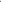 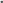 Wykonawca oświadcza, że faktury elektroniczne będą przesyłane z następującego adresu e-mail: …………………………….Wykonawca zapewnia autentyczność pochodzenia, integralność treści oraz czytelność faktury elektronicznej.Za datę otrzymania faktury elektronicznej przez Zamawiającego uznaje się datę wpływu faktury elektronicznej w formacie PDF do skrzynki odbiorczej poczty elektronicznej Zamawiającego wskazanej w ust. 2 powyżej.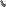 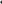 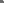 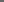 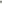 10. Wykonawca każdorazowo umieści na fakturze numer umowy oraz następujące dane: Nabywca: Miasto Stołeczne WarszawaPlac Bankowy 3/500-950 WarszawaNIP: 525-22-48-481Odbiorca/Płatnik faktury: Zarząd Zieleni m.st. Warszawyul. Hoża 13A00-528 Warszawa11.Zamawiający oświadcza, że:płatność za wykonany Przedmiot Umowy dokonana będzie z zastosowaniem mechanizmu podzielonej płatności;posiada status dużego przedsiębiorcy w rozumieniu art. 4 pkt 6 ustawy z dnia 08 marca 2013 r. o przeciwdziałaniu nadmiernym opóźnieniom w transakcjach handlowych (Dz. U. 2021 r., poz. 421 z późn. zm.).12.Wykonawca oświadcza, że wskazany w fakturze rachunek bankowy jest rachunkiem rozliczeniowym, służącym wyłącznie w celu rozliczeń z tytułu prowadzonej przez niego działalności gospodarczej.§ 9.Zabezpieczenie należytego wykonania UmowyWykonawca przed zawarciem Umowy wniósł zabezpieczenie należytego wykonania umowy na kwotę równą 5% wartości wynagrodzenia określonego w § 7 ust. 1 Umowy w formie …………………….. Potwierdzenie wniesienia zabezpieczenia stanowi załącznik nr 5 do Umowy.Zabezpieczenie należytego wykonania Umowy ma na celu zabezpieczenie i ewentualne pokrycie roszczeń Zamawiającego z tytułu niewykonania lub nienależytego wykonania Umowy przez Wykonawcę, w tym usunięcia wad w okresie rękojmi za wady i gwarancji, w tym roszczeń Zamawiającego wobec Wykonawcy o zapłatę kar umownych.Jeżeli zabezpieczenie należytego wykonania Umowy wniesione zostanie w pieniądzu, Zamawiający przechowa je na rachunku bankowym. Dowód wniesienia zabezpieczenie należytego wykonania Umowy w pieniądzu musi zawierać w rubryce „tytułem” sformułowanie ze zwrotem: „Przebudowa przyłączy wodociągowych i kanalizacyjnych w Parku Żeromskiego” i należy go przedstawić przed podpisaniem Umowy.Zabezpieczenie wnoszone w pieniądzu Wykonawca wpłaca przelewem na rachunek bankowy Zamawiającego w Banku Handlowym w Warszawie S.A. Rachunek sum depozytowych Zarząd Zieleni m.st. Warszawy 91 1030 1508 0000 0005 5110 7035.Jeżeli zabezpieczenie należytego wykonania Umowy, wniesione zostanie w postaci gwarancji lub poręczenia, projekt tej gwarancji lub poręczenia podlega uprzedniej akceptacji przez Zamawiającego.Beneficjentem zabezpieczenia należytego wykonania Umowy jest Zamawiający, w ramach którego działa Zarząd Zieleni m.st. Warszawa. Koszty zabezpieczenia należytego wykonania Umowy ponosi Wykonawca.Wykonawca jest zobowiązany zapewnić, aby zabezpieczenie należytego wykonania Umowy zachowało moc wiążącą w okresie wykonywania Umowy oraz w okresie rękojmi za wady i gwarancji. Wykonawca jest zobowiązany do niezwłocznego informowania Zamawiającego o faktycznych lub prawnych okolicznościach, które mają lub mogą mieć wpływ na moc wiążącą zabezpieczenia należytego wykonania Umowy oraz na możliwość i zakres wykonywania przez Zamawiającego praw wynikających z zabezpieczenia.Kwota stanowiąca 70% zabezpieczenia należytego wykonania Umowy, zostanie zwrócona w terminie 30 dni od dnia spisania bezusterkowego protokołu odbioru końcowego, o którym mowa w §11.Kwota pozostawiona na zabezpieczenie roszczeń z tytułu rękojmi za wady i gwarancji, wynosząca 30 % wartości zabezpieczenia należytego wykonania Umowy zostanie zwrócona nie później niż w 15 dniu po upływie okresu rękojmi za wady i gwarancji.W trakcie realizacji Umowy Wykonawca może dokonać zmiany formy zabezpieczenia należytego wykonania Umowy na jedną lub kilka form, o których mowa w przepisach ustawy, pod warunkiem,                   że zmiana formy zabezpieczenia zostanie dokonana z zachowaniem ciągłości zabezpieczenia i bez zmniejszenia jego wysokości.Zabezpieczenie należytego wykonania Umowy pozostaje w dyspozycji Zamawiającego i zachowuje swoją ważność na czas określony w Umowie. Jeżeli nie zajdzie powód do realizacji zabezpieczenia w całości lub w części, podlega ono zwrotowi Wykonawcy odpowiednio w całości lub w części w terminach, o których mowa w ust. 9 i 10 powyżej. Zamawiający z zabezpieczenia należytego wykonania Umowy, może bez zgody Wykonawcy, potrącić wszelkie należności wynikające z Umowy i przepisów prawa z tytułu niewykonania lub nienależytego wykonania Umowy, w tym kary umowne, jak i koszty wykonania zastępczego.W przypadku przedłużenia czasu realizacji Przedmiotu Umowy, niezależnie od przyczyn tego wydłużenia, Wykonawca ma obowiązek w dniu zawarcia aneksu do umowy przedstawić Zamawiającemu stosowny aneks do gwarancji/poręczenia albo nową gwarancję/poręczenie lub wpłacić odpowiednie zabezpieczenie w gotówce, gwarantujące zachowanie ciągłości i wysokości zabezpieczenia. W przypadku gdy nie zostanie wniesione zabezpieczenie gwarantujące zachowanie ciągłości i wysokości zabezpieczenia należytego wykonania Umowy, Zamawiający w celu zabezpieczenia roszczeń wynikających z Umowy zatrzyma należną kwotę zabezpieczenia z tego tytułu poprzez potrącenie jej z najbliższej płatności za fakturę Wykonawcy.§ 10.Usuwanie nieprawidłowości i wad w czasie robót budowlanych1.	W przypadku stwierdzenia przez Inspektora Nadzoru Zamawiającego wykonywania robót budowlanych niezgodnie z Umową lub ujawnienia powstałych z przyczyn obciążających Wykonawcę wad w robotach budowlanych stanowiących Przedmiot Umowy, Inspektor/Inspektorzy Nadzoru Zamawiającego jest uprawniony do żądania usunięcia przez Wykonawcę stwierdzonych nieprawidłowości lub wad w określonym, odpowiednim technicznie terminie. Koszt usunięcia nieprawidłowości lub wad ponosi Wykonawca.2.	Jeżeli Wykonawca nie usunie Wady w terminie wyznaczonym zgodnie z ust. 1, Zamawiający może zlecić usunięcie Wady przez osoby trzecie na koszt i ryzyko Wykonawcy (wykonanie zastępcze) i potrącić poniesione w związku z tym wydatki z wynagrodzenia Wykonawcy.§ 11.Odbiory, rękojmia, gwarancjaStrony ustalają następujące rodzaje odbiorów:odbiory robót zanikających i ulegających zakryciu - polegać będą na ocenie ilości i jakości wykonywanych robót, które w dalszym procesie realizacji ulegną zakryciu;odbiór końcowy (dla każdego z Zadań) – polegać będzie na potwierdzeniu wykonania Przedmiotu Umowy dla każdego z Zadań osobno, oraz potwierdzeniu wykonania wszystkich obowiązków Wykonawcy wynikających z niniejszej Umowy. Po dokonaniu odbioru końcowego sporządzony zostanie protokół odbioru końcowego, który stanowił będzie podstawę do wystawienia faktury końcowej;odbiory po okresie rękojmi i gwarancji – polegać będą na potwierdzeniu usunięcia wszystkich wad i usterek zgłoszonych przez Zamawiającego w okresie rękojmi i gwarancji. W przypadku odbiorów zanikowych:Kierownik budowy/robót zgłasza gotowość do odbioru wpisem do dziennika budowy, jednocześnie informując o tym na piśmie lub za pośrednictwem poczty elektronicznej Inspektorów Nadzoru Zamawiającego;właściwy branżowo Inspektor Nadzoru Zamawiającego dokonuje odbioru nie później niż w ciągu                 3 dni roboczych od daty zgłoszenia przez Kierownika budowy/robót, potwierdzając go wpisem                  do dziennika budowy;jeżeli w toku odbiorów zanikowych Inspektorzy Nadzoru Zamawiającego stwierdzą, że roboty zostały wykonane w sposób nieprawidłowy, Wykonawca zobowiązany jest do usunięcia nieprawidłowo wykonanych robót oraz ponowne ich wykonania w należyty sposób, których gotowość do odbioru również zgłosi Inspektorom Nadzoru Zamawiającego;w trakcie odbioru Wykonawca może zostać zobowiązany przez Inspektorów Nadzoru Zamawiającego do przedstawienia: a) dokumentacji projektowej z naniesionymi zmianami,	b) dokumentacji dotyczącej jakości wbudowanych materiałów,c) wyników badań i protokołów pomiarów wymaganych normami,d) obmiaru robót podlegających odbiorowi.W przypadku, gdy roboty, o których mowa w ust. 1 pkt 1) nie zostaną zgłoszone do odbioru przez Kierownika budowy/robót i nie zostaną odebrane przez Inspektora Nadzoru Zamawiającego, Wykonawca zobowiązany jest do umożliwienia Inspektorowi Nadzoru Zamawiającego sprawdzenia wykonania tych robót poprzez np. ich odkrycie lub wykonanie otworów umożliwiających                                    to sprawdzenie. Jeśli Inspektorzy Nadzoru Zamawiającego potwierdzą, iż roboty zostały wykonane                        w sposób prawidłowy, Wykonawca zobowiązany jest do przywrócenia robót do stanu przed ich odkryciem. Jeśli Inspektorzy Nadzoru Zamawiającego stwierdzą, że wyżej wymienione roboty zostały wykonane w sposób nieprawidłowy, Wykonawca zobowiązany jest do usunięcia nieprawidłowo wykonanych robót oraz do ponownego ich wykonania w należyty sposób. Odkrycie, zakrycie, rozebranie i ponowne wykonanie robót, o których mowa powyżej, Wykonawca zobowiązany jest wykonać w ramach wynagrodzenia za wykonanie Przedmiotu umowy. W przypadku odbioru końcowego:1) Wykonawca zakończy wszystkie roboty związane z realizacją Przedmiotu Umowy i wypełni wszystkie nałożone na Wykonawcę obowiązki, o których mowa w § 4 Umowy oraz stwierdzi to zgłoszeniem, o którym mowa w § 2 ust. 2 Umowy. Potwierdzenie gotowości do odbioru przez Inspektora Nadzoru lub brak ustosunkowania się do zgłoszenia w ciągu 5 dni, będzie oznaczało osiągnięcie gotowości do odbioru z dniem otrzymania zgłoszenia;2) Wykonawca najpóźniej w dniu zgłoszeniem gotowości do odbioru przekaże Zamawiającemu dokumentację powykonawczą,3) Zamawiający w terminie 5 dni roboczych zaakceptuje przekazaną dokumentację powykonawczą, lub wniesie do niej uwagi oraz wyznaczy termin przekazania poprawionej dokumentacji powykonawczej;4) w terminie 3 dni roboczych od dnia zaakceptowania dokumentacji powykonawczej Zamawiający powoła Komisję odbiorową i przystąpi do odbioru;5) Warunkiem przystąpienia  do odbioru końcowego jest przekazanie przez Wykonawcę kompletnej i prawidłowo sporządzonej dokumentacji powykonawczej, uwzględniającej ewentualne uwagi Inspektora Nadzoru Zamawiającego, jak również innych dokumentów wymaganych w myśl Umowy i obowiązujących przepisów – adekwatnie do zakresu, jakiego dotyczy odbiór. Kompletność dokumentów powykonawczych potwierdza Inspektor Nadzoru Zamawiającego,Z czynności każdego rodzaju odbioru sporządzony zostanie protokół, który winien zawierać ustalenia poczynione w toku odbioru.Bieg okresu rękojmi rozpoczyna się od dnia podpisania bezusterkowego protokołu odbioru końcowego, a kończy po upływie 24 miesięcy od dnia jego podpisania.Bieg okresu gwarancji rozpoczyna się od dnia podpisania bezusterkowego protokołu odbioru końcowego, a kończy po upływie 24 miesięcy od dnia jego podpisania.Zamawiający wykonując uprawnienia z tytułu gwarancji  może zażądać od Wykonawcy na jego koszt usunięcia wad w wyznaczonym terminie, bez względu na wysokość związanych z tym kosztów. W tym celu Zamawiający wezwie Wykonawcę pisemnie wskazując zakres i rozmiar koniecznych do usunięcia wad. W przypadku nie usunięcia wad w wyznaczonym przez Zamawiającego terminie, Zamawiający będzie mógł usunąć wady we własnym zakresie lub przy pomocy strony trzeciej, na ryzyko i koszt Wykonawcy (wykonanie zastępcze). W przypadku nie wpłacenia w wyznaczonym przez Zamawiającego terminie oszacowanych przez Zamawiającego kosztów usunięcia wad, zostaną one pokryte z Zabezpieczenia ustalonego na okres gwarancji. Jeżeli koszt usunięcia wad przekroczy kwotę Zabezpieczenia to zapłatę pozostałych poniesionych kosztów Zamawiający będzie dochodził od Wykonawcy na zasadach ogólnych, zgodnie z przepisami Kodeksu cywilnego.Odpowiedzialność za wady obejmuje również odpowiedzialność odszkodowawczą z art. 566 Kodeksu cywilnego.Odbiór po okresie rękojmi i gwarancji  dokonywany jest w ostatnim miesiącu przed upływem okresu rękojmi i gwarancji dla Przedmiotu Umowy. Z Odbioru ostatecznego sporządza się Protokół odbioru ostatecznego, w którym stwierdza się, że Wykonawca wykonał wszystkie obowiązki wynikające z Umowy w stosunku do Zamawiającego.§ 12.Kary umowne, odszkodowanieWykonawca jest zobowiązany do zapłaty na rzecz Zamawiającego niżej wymienionych kar umownych:z tytułu zwłoki w wykonaniu Przedmiotu Umowy - w wysokości 0,5% łącznego wynagrodzenia brutto należnego, określonego w § 7 ust. 1 za każdy rozpoczęty dzień zwłoki, licząc od upływu terminu określonego w § 2 ust.1,z tytułu zwłoki w usunięciu wad w Przedmiocie Umowy ujawnionych w trakcie jego odbioru lub                w okresie gwarancji lub rękojmi - w wysokości 0,2 % łącznego wynagrodzenia brutto określonego w § 7 ust. 1, za każdy rozpoczęty dzień zwłoki liczony od upływu terminu wyznaczonego przez Zamawiającego na usunięcie wad;z tytułu odstąpienia od Umowy przez którąkolwiek ze stron z przyczyn leżących po stronie Wykonawcy – w wysokości 20 % łącznego wynagrodzenia brutto określonego w § 7 ust. 1;z tytułu częściowego odstąpienia od Umowy przez którąkolwiek ze stron z przyczyn leżących                   po stronie Wykonawcy – w wysokości 20% wynagrodzenia brutto Wykonawcy za niewykonaną część Przedmiotu Umowy. Wynagrodzenie za niewykonaną część Przedmiotu Umowy zostanie określone na podstawie inwentaryzacji robót sporządzonej przez Wykonawcę przy udziale Inspektorów Nadzoru Zamawiającego, z uwzględnieniem Harmonogramu i oferty Wykonawcy; za nieprzedłożenie Zamawiającemu do zaakceptowania projektu umowy o podwykonawstwo, której przedmiotem są roboty budowlane, lub projektu jej zmiany - w wysokości 0,2% łącznego wynagrodzenia umownego brutto określonego w § 7 ust. 1 umowy za każdy przypadek naruszenia;z tytułu braku zapłaty lub nieterminowej zapłaty wynagrodzenia należnego podwykonawcom lub dalszym podwykonawcom - w wysokości 0,2% wartości nieterminowo zapłaconej kwoty lub niezapłaconej przez Wykonawcę kwoty należnej podwykonawcy lub dalszemu podwykonawcy za każdy dzień zwłoki, z zastrzeżeniem, że łączna wysokość kary z tego tytułu w każdym przypadku nie może przekroczyć 10% wartości nieterminowo zapłaconej lub niezapłaconej kwoty;za niezłożenie Zamawiającemu poświadczonej za zgodność z oryginałem kopii umowy o podwykonawstwo lub jej zmiany, której przedmiotem są roboty budowlane lub projektu jej zmian - w wysokości 500 zł za każdy przypadek;w przypadku braku zmiany umowy o podwykonawstwo ,której przedmiotem są roboty budowlane w zakresie terminu zapłaty lub innych zapisów niezgodnych z wymaganiami Zamawiającego, określonymi w Umowie - w wysokości 500 zł za każdy przypadek naruszenia;za zwłokę w terminowym przekazaniu Zamawiającemu wykazu pracowników, o którym mowa w § 15 ust. 2 Umowy lub jego zmiany – w wysokości  500 zł za każdy rozpoczęty dzień zwłoki;za zwłokę w terminowym przekazaniu żądanych przez Zamawiającego dowodów, o których mowa w § 15 ust. 5 Umowy – w wysokości 500 zł za każdy dzień zwłoki;za wykonywanie czynności określonych w §15 ust. 1 Umowy przez osoby niezatrudnione przez Wykonawcę lub podwykonawcę na podstawie umowy o pracę – w wysokości 1000 zł za każdy stwierdzony przypadek naruszenia;za zwłokę w przekazaniu Zamawiającemu Harmonogramu w terminie określonym w § 3 ust. 1 - w wysokości 500 zł za każdy rozpoczęty dzień zwłoki;za nieuwzględnienie w całości lub części uwag Zamawiającego do Harmonogramu lub aktualizacji Harmonogramu w terminie określonym w § 3 ust. 3 w wysokości 500 zł za każdy rozpoczęty dzień zwłoki.Łączna wysokość naliczonych Wykonawcy kar umownych nie może przekroczyć 20% łącznego wynagrodzenia brutto, określonego w § 7 ust. 1.W przypadku naliczenia kar umownych Wykonawca wyraża zgodę na ich potrącenie przez Zamawiającego, z kwoty należnego Wykonawcy wynagrodzenia lub pobrania ich z wniesionego Zabezpieczenia. W sytuacji, gdy Zamawiający nie dokona potrącenia kar umownych z przysługującego Wykonawcy wynagrodzenia lub wniesionego Zabezpieczenia Wykonawca zobowiązuję się do zapłaty kar umownych w terminie 14 dni od daty otrzymania wezwania do zapłaty, przyjmującego formę noty księgowej.Kary umowne przewidziane w niniejszej umowie mogą przysługiwać niezależnie od siebie.Postanowienia dotyczące kar umownych nie wyłączają prawa Stron do dochodzenia odszkodowania uzupełniającego na zasadach ogólnych, wynikających z Kodeksu cywilnego. Postanowienia niniejszego paragrafu pozostają w mocy także po rozwiązaniu lub wygaśnięciu Umowy.§ 13.Odstąpienie od umowyZamawiający jest uprawniony do odstąpienia od umowy w trybie natychmaistowym z przyczyn leżących po stronie Wykonawcy, jeśli:Wykonawca nie rozpoczął robót budowlanych w terminie 14 dni od dnia wprowadzenia w teren;Wykonawca nie złożył Zamawiającemu dowodu zawarcia umowy ubezpieczenia zgodnie z § 4 ust. 3 lub nie złożył dowodu przedłużenia ważności umowy ubezpieczenia;Wykonawca przerwał wykonanie robót z przyczyn nie leżących po stronie Zamawiającego - za wyjątkiem przyczyn spowodowanych siłą wyższą - zaś przerwa trwa dłużej niż 5 dni;Wykonawca realizuje roboty niezgodnie z dokumentacją projektową, o której mowa w § 1  i nie dokonał ich naprawy w terminie wyznaczonym przez Inspektora Nadzoru Zamawiającego wpisem do dziennika budowy;Wykonawca pozostaje w zwłoce z wykonaniem Przedmiotu Umowy o dłużej niż 14 dni w stosunku do terminu określonego w § 2 ust. 1;gdy sumaryczna wysokość kar umownych nałożonych na Wykonawcę przekroczy 10% wynagrodzenia umownego brutto, określonego w § 7 ust. 1.W przypadkach wymienionych w ust. 1 Zamawiający jest uprawniony do odstąpienia od Umowy w całości lub w części niewykonanej w terminie 30 dni licząc od daty powzięcia wiadomości o przyczynie uzasadniającej odstąpienie.Zamawiający może również odstąpić od Umowy w innych przypadkach wskazanych w Kodeksie cywilnym i ustawie Pzp. Wykonawca udzieli rękojmi i gwarancji jakości w zakresie określonym w Umowie na część zobowiązania wykonaną przed odstąpieniem od Umowy.Odstąpienie od Umowy następuje za pośrednictwem listu poleconego za potwierdzeniem odbioru lub w formie pisma złożonego w siedzibie Wykonawcy za pokwitowaniem, z chwilą otrzymania oświadczenia o odstąpieniu przez Wykonawcę.W przypadku odstąpienia od Umowy przez Wykonawcę lub Zamawiającego, Wykonawca ma obowiązek:natychmiast wstrzymać wykonywanie robót, poza mającymi na celu ochronę życia i własności, i zabezpieczyć przerwane roboty w zakresie wskazanym przez Zamawiającego. Do dnia przekazania terenu budowy Zamawiającemu, odpowiedzialność za teren budowy oraz wszelkie zdarzenia na nim, w tym szkody osobiste i majątkowe ponosi Wykonawca;przekazać znajdujące się w jego posiadaniu dokumenty, w tym należące do Zamawiającego, urządzenia, materiały i inne prace, za które Wykonawca otrzymał płatność oraz dokumentację projektową, najpóźniej w terminie wskazanym przez Zamawiającego.W przypadku nie zabezpieczenia przerwanych robót przez Wykonawcę, Zamawiający będzie mógł zabezpieczyć roboty na koszt i ryzyko Wykonawcy. W przypadku nie wpłacenia przez Wykonawcę oszacowanych przez Zamawiającego kosztów wykonania zabezpieczenia robót zostaną one pokryte                 z zabezpieczenia należytego wykonania Umowy. Jeżeli koszt zabezpieczenia przerwanych robót przekroczy kwotę zabezpieczenia, to zapłatę pozostałych kosztów Zamawiający będzie dochodził na zasadach ogólnych wynikających z Kodeksu cywilnego.W terminie 14 dni od dnia odstąpienia od Umowy, Wykonawca przy udziale Zamawiającego, sporządzi szczegółową inwentaryzację robót wykonanych, protokół odbioru robót przerwanych i robót zabezpieczających według stanu na dzień odstąpienia, który stanowić będzie podstawę do wystawienia przez Wykonawcę faktury. W przypadku gdy Wykonawca będzie uchylał się od wyżej wymienionego obowiązku lub w przypadku braku uzgodnienia inwentaryzacji bądź wartości niewykonanych robót przez Inspektorów Nadzoru Zamawiającego, Inspektorzy Nadzoru Zamawiającego sporządzą wyżej wymienioną inwentaryzację i określą wartość niewykonanych robót. Wykonawca zostanie zawiadomiony o ustaleniach Inspektorów Nadzoru Zamawiającego.Zamawiający zapłaci Wykonawcy wynagrodzenie za roboty wykonane do dnia odstąpienia według cen na dzień złożenia oferty ostatecznej przez Wykonawcę, pomniejszone o roszczenia Zamawiającego                    z tytułu kar umownych oraz ewentualne roszczenia o obniżenie ceny na podstawie rękojmi za wady                 i gwarancji lub inne roszczenia odszkodowawcze. Koszty dodatkowe poniesione na zabezpieczenie robót oraz wszelkie inne uzasadnione koszty związane z odstąpieniem od Umowy ponosi Strona, która jest winna odstąpienia od Umowy.§14.Ochrona danych osobowychW związku z realizacją niniejszej umowy Zamawiający udostępnia Wykonawcy zwykłe dane osobowe  pracowników Zamawiającego w postaci imion, nazwisk, nr telefonów oraz adresów e-mail.Wykonawca oświadcza, iż znany jest mu fakt, że od momentu udostępnienia danych, o których mowa w ust. 1, realizuje on samodzielnie w stosunku do tych danych obowiązki administratora określone                 w przepisach Rozporządzenia Parlamentu Europejskiego i Rady (UE) 2016/679 z dnia 27 kwietnia 2016 r. w sprawie ochrony osób fizycznych w związku z przetwarzaniem danych osobowych i w sprawie swobodnego przepływu takich danych oraz uchylenia dyrektywy 95/46/WE (ogólne rozporządzenie                o ochronie danych, Dz. Urz. UE L 119 z 04.05.2016 r., dalej: RODO) oraz przepisach krajowych z zakresu ochrony danych osobowych, w szczególności ustawy z dnia 10 maja 2018 r. o ochronie danych osobowych. (Dz. U. z 2019 r. poz. 1781).Zamawiający nie odpowiada za wypełnianie przez Wykonawcę obowiązków, o których mowa w ust. 2.Zamawiający oświadcza, iż realizuje obowiązki Administratora danych osobowych, określone                               w przepisach RODO, w zakresie danych osobowych osób, które Wykonawca wskazał ze swojej strony do realizacji niniejszej umowy.§ 15.Sposób realizacji zamówienia – klauzula społeczna – art. 95 ust. 1 ustawy PzpZamawiający wymaga zatrudnienia przez Wykonawcę lub podwykonawcę na podstawie umowy                        o pracę osób wykonujących czynności w zakresie realizacji Umowy, polegające na wykonywaniu robót ogólnobudowlanych.W terminie 7 dni od daty zawarcia Umowy Wykonawca przedstawi wykaz pracowników, o których mowa w ust. 1 powyżej, stanowiący załącznik nr 6 do Umowy.Wykonawca zobowiązany jest zawrzeć w każdej umowie o podwykonawstwo stosowne zapisy, zobowiązujące podwykonawców do zatrudnienia na umowę o pracę osób wykonujących wskazane w ust. 1 powyżej czynności.Zmiana wykazu pracowników nie stanowi zmiany Umowy. O zmianie Wykonawca zobowiązany jest powiadomić Zamawiającego w formie pisemnej przedkładając zaktualizowany wykaz pracowników w terminie 7 dni od daty zaistnienia zmiany.W trakcie realizacji Umowy, na każde wezwanie Zamawiającego w wyznaczonym w tym wezwaniu terminie, Wykonawca przedłoży Zamawiającemu wskazane poniżej dowody w celu potwierdzenia spełnienia wymogu zatrudnienia na podstawie umowy o pracę przez Wykonawcę lub podwykonawcę osób wykonujących wskazane w ust. 1 powyżej czynności w trakcie realizacji umowy:oświadczenia pracowników wymienionych w wykazie, o którym mowa w ust. 2;2) oświadczenia Wykonawcy lub podwykonawcy o zatrudnieniu osób wymienionych w wykazie,                         o którym mowa w ust. 2;poświadczoną za zgodność z oryginałem odpowiednio przez Wykonawcę lub podwykonawcę kopię umowy/umów o pracę osób wymienionych w wykazie, o którym mowa w ust. 2 powyżej (wraz z dokumentem regulującym zakres obowiązków, jeżeli został sporządzony). Kopia umowy/umów powinna zostać zanonimizowana w sposób zapewniający ochronę danych osobowych pracowników, zgodnie z przepisami Rozporządzenia Parlamentu Europejskiego i Rady (UE) 2016/679 z dnia 27 kwietnia 2016 r. w sprawie ochrony osób fizycznych w związku z przetwarzaniem danych osobowych i w sprawie swobodnego przepływu tych danych oraz uchylenia dyrektywy 95/46/WE, zwanego dalej „RODO” oraz wydanymi na jego podstawie przepisami krajowymi z zakresu ochrony danych osobowych (tj. w szczególności bez adresów, nr PESEL pracowników). Imię i nazwisko pracownika nie podlega anonimizacji. Informacje takie jak: data zawarcia umowy, rodzaj umowy o pracę i zakres obowiązków pracownika powinny być możliwe do zidentyfikowania;zaświadczenie właściwego oddziału ZUS, potwierdzające opłacanie przez Wykonawcę lub podwykonawcę składek na ubezpieczenia społeczne i zdrowotne z tytułu zatrudnienia na podstawie umów       o pracę za ostatni okres rozliczeniowy;poświadczoną za zgodność z oryginałem odpowiednio przez Wykonawcę lub podwykonawcę kopię dowodu potwierdzającego zgłoszenie pracownika przez pracodawcę do ubezpieczeń, zanonimizowaną w sposób zapewniający ochronę danych osobowych pracowników, zgodnie z przepisami RODO oraz wydanymi na jego podstawie przepisami krajowymi z zakresu ochrony danych osobowych. Imię i nazwisko pracownika nie podlega anonimizacji.§16.Stosowanie dmuchawWykonawca zobowiązuje się do całkowitego wyeliminowania stosowania dmuchaw podczas wykonywania prac będących Przedmiotem Umowy. W przypadku naruszenia zobowiązania, o którym mowa w ust. 1 Zamawiający naliczy karę umowną w wysokości 4 000,00 zł za stwierdzone naruszenie. Zamawiający może również odstąpić od umowy ze skutkiem natychmiastowym.§ 17.Zmiana UmowyWszelkie zmiany i uzupełnienia w treści Umowy wymagają pod rygorem nieważności formy pisemnej w postaci aneksu do Umowy podpisanego przez obie Strony, z zastrzeżeniem wyjątków przewidzianych w Umowie.Strony mają prawo do przedłużenia terminów realizacji Umowy o okres trwania przyczyn, z powodu których będzie zagrożone ich dotrzymanie, w następujących sytuacjach: gdy wystąpią niekorzystne warunki atmosferyczne uniemożliwiające prawidłowe wykonanie robót,gdy wystąpią warunki terenu budowy odbiegające w sposób istotny od przyjętych w dokumentacji projektowej, w szczególności napotkania niezinwentaryzowanych lub błędnie zinwentaryzowanych sieci, instalacji lub innych obiektów budowlanych,gdy wystąpi konieczność wykonania robót zamiennych niezbędnych do wykonania Przedmiotu Umowy ze względu na zasady wiedzy technicznej, które wstrzymują lub opóźniają realizację Przedmiotu Umowy;gdy wystąpi konieczność wykonania robót dodatkowych, których wykonanie jest niezbędne do wykonania Przedmiotu Umowy;gdy wystąpią opóźnienia w dokonaniu określonych czynności lub ich zaniechanie przez właściwe organy administracji państwowej lub samorządowej, które nie są następstwem okoliczności,                  za które Wykonawca ponosi odpowiedzialność;gdy wystąpi opóźnienie Zamawiającego w prowadzeniu Wykonawcy w teren w stosunku do terminu określonego w § 2 ust. 1;jeżeli wystąpi brak możliwości wykonywania robót z powodu nie dopuszczania do ich wykonywania przez uprawniony organ lub nakazania ich wstrzymania przez uprawniony organ, z przyczyn niezależnych od Wykonawcy;wystąpienia siły wyższej uniemożliwiającej wykonanie Przedmiotu Umowy zgodnie z jej postanowieniami, przy czym przez „siłę wyższą” Strony rozumieją zdarzenie nagłe, nieprzewidziane i niezależne od woli Stron, którego skutki są niemożliwe do zapobieżenia, uniemożliwiające czasowe lub trwałe wykonanie Umowy w całości lub części, któremu nie można zapobiec ani przeciwdziałać przy zachowaniu należytej staranności. W szczególności za siłę wyższą uznaje się pożar, powódź, epidemię, trzęsienia ziemi, awarię zasilania lub naturalnych źródeł energii, huragany i inne katastrofy naturalne, a także stany nadzwyczajne i wyjątkowe, w tym stan wojny, stan wojenny, stan klęski żywiołowej, stan epidemii, stan zagrożenia epidemicznego, a także strajki, bojkoty, zamachy terrorystyczne, blokady komunikacyjne o charakterze ponadregionalnym, a także przypadki wydawania przez władze krajowe i lokalne aktów prawnych wprowadzających ograniczenia, nakazy lub zakazy określonego zachowania się, niezależnie od formy takiego aktu,przedłużenia się postępowania o udzielenie zamówienia publicznego spowodowanego: istotnym przesunięciem pierwotnego terminu składania ofert na skutek dokonania zmian w Specyfikacji Warunków Zamówienia lub ogłoszeniu o zamówieniu – o ilość dni, o jaką ostatecznie wydłużono termin składania ofert,wniesieniem odwołania do Krajowej Izby Odwoławczej – o okres trwania postępowania odwoławczego liczony od dnia wniesienia odwołania do dnia wydania orzeczenia przez Krajową Izbę Odwoławczą.Wykonawca  jest uprawniony do żądania zmiany Umowy w zakresie materiałów, parametrów technicznych, technologii wykonania robót budowlanych, sposobu i zakresu wykonania  Przedmiotu Umowy w następujących sytuacjach:konieczności zrealizowania jakiejkolwiek części robót, objętej przedmiotem Umowy, przy zastosowaniu odmiennych rozwiązań technicznych lub technologicznych, niż wskazane w Dokumentacji projektowej, a wynikających ze zmiany stanu prawnego w oparciu, o który ją przygotowano albo gdy zastosowanie przewidzianych w Dokumentacji projektowej rozwiązań groziło niewykonaniem lub nienależytym wykonaniem Przedmiotu Umowy;wystąpienia warunków geologicznych, geotechnicznych lub hydrologicznych odbiegających                  w sposób istotny od przyjętych w Dokumentacji projektowej, występowania niewybuchów lub niewypałów, które mogą skutkować w świetle dotychczasowych założeń niewykonaniem lub nienależytym wykonaniem przedmiotu Umowy;wystąpienia warunków terenu budowy odbiegających w sposób istotny od przyjętych w Dokumentacji projektowej, w szczególności napotkania niezinwentaryzowanych lub błędnie zinwentaryzowanych sieci, instalacji lub innych obiektów budowlanych;konieczności zrealizowania Przedmiotu Umowy przy zastosowaniu innych rozwiązań technicznych lub materiałowych ze względu na zmiany obowiązującego prawa;wystąpienia siły wyższej uniemożliwiającej wykonanie Przedmiotu Umowy zgodnie z jej postanowieniami.W przypadkach określonych w  ust. 3 powyżej Wykonawca jest uprawniony do żądania podwyższenia wynagrodzenia należnego z tytułu realizacji Przedmiotu Umowy.Jeżeli Wykonawca uznaje, że zachodzi potrzeba do przedłużenia terminu zakończenia robót na podstawie ust. 2, zmiany Umowy w zakresie materiałów, parametrów technicznych, technologii wykonania robót budowlanych, sposobu i zakresu wykonania przedmiotu Umowy na podstawie ust. 3 lub zmiany wynagrodzenia na podstawie ust. 4 lub zmiany Umowy na innej podstawie wskazanej w Umowie, zobowiązany jest do przekazania Zamawiającemu/Inspektorowi Nadzoru Zamawiającego wniosku dotyczącego zmiany Umowy wraz z opisem zdarzenia lub okoliczności stanowiących podstawę do żądania takiej zmiany.Wniosek, o którym mowa w ust. 5 powinien zostać przekazany nie później niż w terminie 7 dni od dnia, w którym Wykonawca dowiedział się, lub powinien dowiedzieć się o danym zdarzeniu lub okolicznościach.Wykonawca zobowiązany jest do dostarczenia wraz z wnioskiem, o którym mowa ust. 5, wszelkich innych dokumentów wymaganych Umową, w tym propozycji wyceny robót i informacji uzasadniających żądanie zmiany Umowy, stosowanie do zdarzenia lub okoliczności stanowiących podstawę żądania zmiany.W terminie 7 dni od dnia otrzymania wniosku, o którym mowa w ust. 5, wraz z propozycją wyceny robót i informacji uzasadniających żądanie zmiany Umowy, Inspektor Nadzoru Zamawiającego zobowiązany jest do pisemnego ustosunkowania się do zgłoszonego żądania zmiany Umowy i odpowiednio propozycji wyceny robót oraz przekazania go Zamawiającemu wraz z uzasadnieniem, zarówno w przypadku odmowy, jak i akceptacji żądania zmiany.W terminie 14 dni od dnia otrzymania żądania zmiany, zaopiniowanej przez Inspektora Nadzoru Zamawiającego, Zamawiający powiadomi Wykonawcę o akceptacji żądania zmiany Umowy i terminie podpisania aneksu do Umowy lub odpowiednio o braku akceptacji zmiany.§ 18.Autorskie prawa majątkoweDo elementów przedmiotu Umowy, będących utworami w rozumieniu ustawy z dnia 4 lutego 1994 r. o prawie autorskim i prawach pokrewnych (tekst jednolity: Dz. U. z 2021 r., poz. 1062 z późn. zm.), zwanych dalej z osobna „utworem” lub łącznie „utworami”, Wykonawca przenosi na Zamawiającego pełnię autorskich praw majątkowych, w szczególności prawo do korzystania i rozporządzania utworami, bez jakichkolwiek ograniczeń czasowych i terytorialnych, na niżej wymienionych polach eksploatacji:w zakresie utrwalania i zwielokrotniania utworu, przy użyciu każdej możliwej techniki, w tym do wytwarzania egzemplarzy techniką drukarską, reprograficzną, zapisu magnetycznego, techniką cyfrową lub inną techniką;w zakresie rozpowszechniania utworu w sposób inny niż określony w pkt. 1), w tym publiczne wykonanie, wystawienie, wyświetlenie, odtworzenie oraz nadawanie i reemitowanie, w tym w radio, telewizji lub Internecie, w ramach utworów multimedialnych, prezentacji itp. a także publiczne udostępnianie utworu w taki sposób, aby każdy mógł mieć do niego dostęp w miejscu i w czasie przez siebie wybranym, w tym w Internecie, w kraju i za granicą, wraz z udzieleniem upoważnienia do wykonywania praw zależnych do utworu oraz prawem zezwalania na wykonywanie praw zależnych do utworu;w zakresie obrotu oryginałem lub egzemplarzami, na których utwór utrwalono, w tym do wprowadzenia ich do obrotu, użyczania lub najmu;sporządzania wersji obcojęzycznych utworu.Wykonawca przenosi na Zamawiającego autorskie prawa majątkowe do elementów przedmiotu Umowy, o których mowa w ust. 1 powyżej, na polach eksploatacji, o których mowa w ust. 1 powyżej, z chwilą podpisania protokołu odbioru końcowego przedmiotu Umowy.Wykonawca z chwilą przekazania Zamawiającemu poszczególnych elementów przedmiotu Umowy przenosi na Zamawiającego prawo własności materialnych nośników, na których dany element przedmiotu Umowy został utrwalony.Wykonawca zapewni zgodę wszystkich osób - będących twórcami elementów przedmiotu Umowy, o których mowa w ust. 1 powyżej – na dokonywanie w ww. elementach, do których służą im autorskie prawa osobiste, zmian w zakresie zgodnym z niniejszą Umową.Wykonawca upoważnia Zamawiającego do wykonywania w jego imieniu autorskich praw osobistych, a w szczególności do:wkraczania w integralność oraz wyboru sposobu i zakresu naruszania treści lub formy;decydowania o pierwszym i każdym następnym publicznym udostępnieniu (sposobach, formach, terminach i miejscach);uprawnień osobistych przysługujących Wykonawcy na podstawie stosownych przepisów prawa.Wykonawca zezwala Zamawiającemu na rozporządzanie i korzystanie z opracowań powstałych na podstawie elementów przedmiotu Umowy, o których mowa w ust. 1 powyżej, na polach eksploatacji określonych w ust. 1 powyżej. Wykonawca udziela Zamawiającemu wyłącznego i nieodwołalnego prawa do dokonywania zmian, przeróbek, uzupełnień, skrótów, aranżacji i opracowań.Wykonawca przenosi na Zamawiającego prawo do zezwalania na wykonywanie praw zależnych do opracowań powstałych na podstawie elementów przedmiotu Umowy, o których mowa w ust. 1 powyżej, przez osoby trzecie, a także do korzystania i rozporządzania, z zachowaniem praw tych osób, tymi opracowaniami na polach eksploatacji określonych w ust. 1 powyżej.Wykonawca oświadcza i zapewnia, że w chwili przejścia na Zamawiającego praw, o których mowa w ust. 1 powyżej:będą mu przysługiwać wyłączne majątkowe prawa autorskie, o których mowa w ust. 1 powyżej oraz prawo do wykonywania praw zależnych i zezwalania na wykonywanie praw zależnych do utworów;jego uprawnienia, o których mowa w pkt 1) powyżej, nie będą obciążone jakimikolwiek prawami osób  trzecich;jest w pełni uprawniony do zawarcia i wykonania niniejszej Umowy;zawarcie niniejszej Umowy nie narusza i nie naruszy jakichkolwiek praw osób trzecich oraz postanowień umów zawartych z osobami trzecimi.Wykonawca zobowiązuje się naprawić jakąkolwiek szkodę poniesioną przez Zamawiającego, użytkownika lub innych wykonawców w związku z jakimikolwiek roszczeniami osób trzecich, postępowaniami sądowymi lub innymi, w tym pokryje uzasadnione koszty obsługi prawnej poniesione przez Zamawiającego lub użytkownika w związku z powyższym, o ile taka szkoda będzie wynikiem złożenia przez Wykonawcę oświadczeń lub zapewnień, o których mowa w ust. 8 powyżej, niezgodnych z rzeczywistym stanem faktycznym lub prawnym. W przypadku wniesienia jakiegokolwiek powództwa przeciwko Zamawiającemu lub użytkownikowi, a także wszczęcia jakiegokolwiek innego postępowania przeciwko Zamawiającemu lub użytkownikowi w związku z naruszeniem jakichkolwiek praw osób trzecich w wyniku korzystania z utworów, Zamawiający lub użytkownik, zawiadomi o tym Wykonawcę, który na żądanie Zamawiającego lub użytkownika weźmie na swój koszt udział w postępowaniu w zakresie niezbędnym do ochrony ich przed odpowiedzialnością względem tej osoby trzeciej.Wynagrodzenie za przeniesienie autorskich praw majątkowych, w tym prawa do wykonywania praw zależnych i zezwalania na wykonywanie praw zależnych, jak również z tytułu nabycia własności nośników, na których utrwalono utwory, jest zawarte w wynagrodzeniu za wykonanie przedmiotu Umowy określonym w § 7 ust. 1 Umowy.§19.Postanowienia końcoweNie stanowi zmiany Umowy:zmiana adresów Wykonawcy i Zamawiającego określonych w ust. 3;zmiana osób i danych kontaktowych określonych w ust. 4;utrata mocy lub zmiana aktów prawnych przywołanych w treści Umowy. W każdym takim przypadku Wykonawca ma obowiązek stosowania się do obowiązujących w danym czasie aktów prawa.Zmiana wskazana w ust. 1 punkt 1) i 2) dokonywana jest w drodze jednostronnego pisemnego oświadczenia danej Strony i wywołuje skutek od dnia doręczenia go drugiej Stronie.Wszelkie zawiadomienia i korespondencja związana z Umową powinna być kierowana pod następujące adresy: Zamawiającego – Zarząd Zieleni m.st. Warszawy, ul. Hoża 13a, 00-528 WarszawaWykonawcy – ...................................................................................................................................Osobami odpowiedzialnymi za nadzór nad realizacją Umowy są: ze strony Zamawiającego:Pan/i Dominika Połowska tel. kontaktowy 22 277 42 59, kom. 513 794 991, e-mail: dpolowska@zzw.waw.plOsobami pełniącymi nadzór inspektorskich w specjalności:a) instalacyjnej w zakresie sieci, instalacji i urządzeń cieplnych, wentylacyjnych, gazowych, wodociągowych i kanalizacyjnych jest Pani Aleksandra Mielczniczektel. kontaktowy : 22 277 42 12; kom. 502 325 871, e-mail: amielniczek@zzw.waw.plb) instalacyjnej w zakresie sieci, instalacji i urządzeń elektrycznych i elektroenergetycznych jest Pan/i ………………………………………………………………………………………………………………………………………c) Drogowej  jest Pani Katarzyna Kazubektel. kontaktowy: 22 277 48 71, kom. 605 144 297, e-mail: k.kazubek@zzw.waw.plze strony Wykonawcy:Pan/i………………………………………………………………………………………………………………………………………………Strony zobowiązują się do niezwłocznego wzajemnego pisemnego powiadamiania o każdej zmianie ich siedziby lub adresu dla doręczeń korespondencji. W przypadku naruszenia powyższego obowiązku pismo skierowane listem poleconym na ostatni podany adres będzie uznane za doręczone skutecznie z dniem jego zwrotu przez pocztę po dwukrotnym awizowaniu.Wykonawca nie może przenieść swoich praw i obowiązków z Umowy, w tym wierzytelności, na osoby trzecie bez zgody Zamawiającego wyrażonej  formie pisemnej pod rygorem nieważności.W sprawach nieuregulowanych Umową mają zastosowanie odpowiednie przepisy Kodeksu cywilnego, ustawy Pzp, Ustawy Prawo budowlane i inne obowiązujące przepisy prawa.Wszelkie spory wynikające z Umowy lub powstające w związku z Umową będą rozstrzygane przez sąd właściwy dla siedziby Zamawiającego.Umowa została sporządzona w dwóch jednobrzmiących egzemplarzach, po jednym egzemplarzu dla każdej ze Stron.Integralną część Umowy stanowią następujące załączniki:Załącznik nr 1 – Opis Przedmiotu Zamówienia, Załącznik nr 2 – Oferta Wykonawcy wraz z kosztorysem,Załącznik nr 3 – Harmonogram rzeczowo – finansowy,Załącznik nr 4 – Polisa OC,Załącznik nr 5 – Potwierdzenie wniesienia zabezpieczenia należytego wykonania umowy,Załącznik nr 6 – Wykaz pracowników.ZAMAWIAJĄCY 		                                                                   					WYKONAWCA